Supplementary InformationTable 5 Regression analyses for primary and secondary outcomes (ITT sample)Table 6 Moderation analyses for intervention effectiveness on mindfulness at t1 (ITT sample)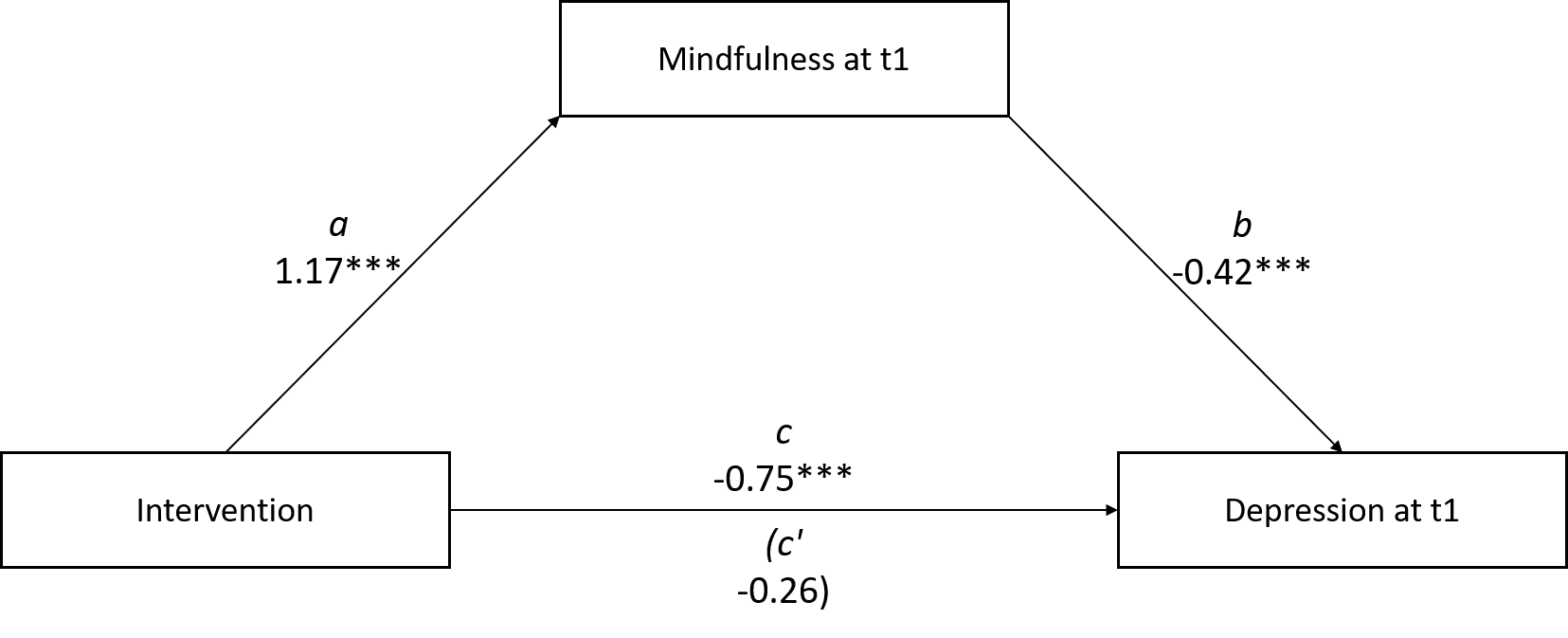 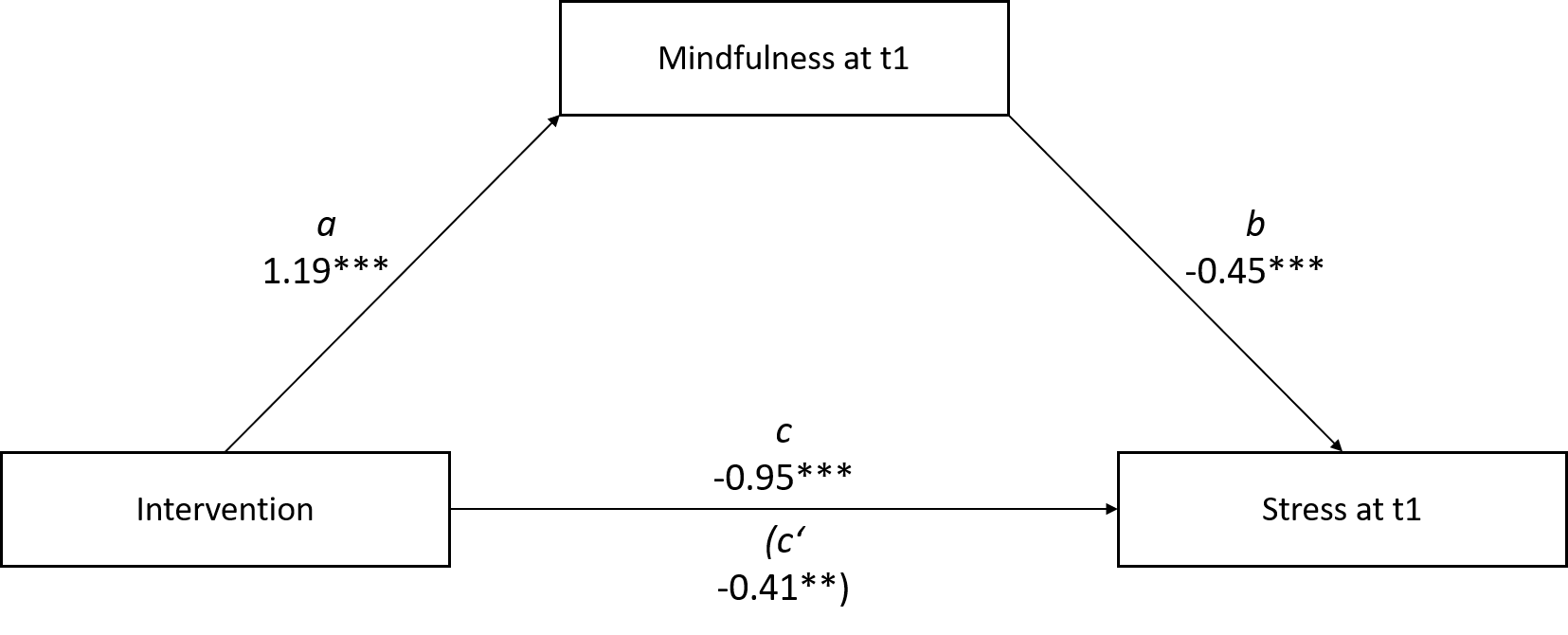 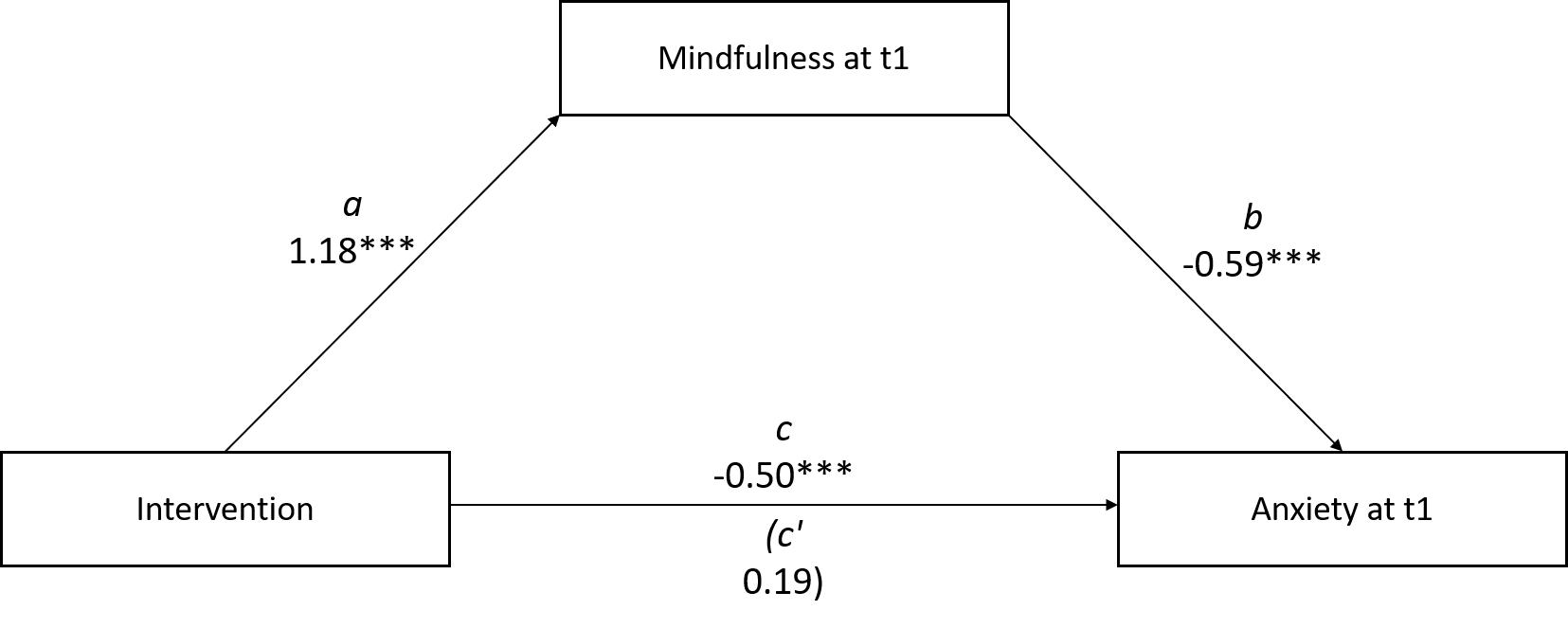 BetaSE t95% CIpMindfulness (FMI)Mindfulness (FMI)Mindfulness (FMI)Mindfulness (FMI)Mindfulness (FMI)Mindfulness (FMI)Intercept-0.590.08-7.64-0.74; -0.44<0.001Group1.180.1110.840.96; 1.40<0.001Baseline FMI0.490.069.050.39; 0.60<0.001Mental quality of life (SF12-MCS)Mental quality of life (SF12-MCS)Mental quality of life (SF12-MCS)Mental quality of life (SF12-MCS)Mental quality of life (SF12-MCS)Mental quality of life (SF12-MCS)Intercept-0.350.10-3.52-0.54; -0.150.001Group0.700.144.960.42; 0.98<0.001Baseline SF12-MCS0.460.076.540.322; 0.60<0.001Physical quality of life (SF12-PCS)Physical quality of life (SF12-PCS)Physical quality of life (SF12-PCS)Physical quality of life (SF12-PCS)Physical quality of life (SF12-PCS)Physical quality of life (SF12-PCS)Intercept-0.010.10-0.10-0.21; 0.190.921Group0.020.140.14-0.26; 0.300.888Baseline SF12-PCS0.500.726.920.36; 0.64<0.001*Depressive symptoms (PHQ-9)*Depressive symptoms (PHQ-9)*Depressive symptoms (PHQ-9)*Depressive symptoms (PHQ-9)*Depressive symptoms (PHQ-9)*Depressive symptoms (PHQ-9)Intercept0.370.084.34-0.73; -0.37<0.001Group-0.750.12-6.240.85; 1.37<0.001Baseline PHQ-90.670.087.91-0.48; -0.08<0.001Group x Baseline PHQ-9-0.250.12-2.06-0.23; 0.370.041*Anxiety symptoms (GAD-7)*Anxiety symptoms (GAD-7)*Anxiety symptoms (GAD-7)*Anxiety symptoms (GAD-7)*Anxiety symptoms (GAD-7)*Anxiety symptoms (GAD-7)Intercept0.250.102.510.05; 0.440.013Group-0.490.14-3.54-0.77; -0.220.001Baseline GAD-70.620.106.500.43; 0.81<0.001Group x Baseline GAD-7-0.380.14-2.72-0.66; -0.100.007*Stress (PSQ-20)*Stress (PSQ-20)*Stress (PSQ-20)*Stress (PSQ-20)*Stress (PSQ-20)*Stress (PSQ-20)Intercept0.480.086.040.33; 0.64<0.001Group-0.940.11-8.28-1.17; -0.72<0.001Baseline PSQ-200.750.089.370.59; 0.91<0.001Group x Baseline PSQ-20-0.350.11-3.11-0.58; -0.130.002Note. SE: standard error; CI: Confidence interval; FMI: Freiburg Mindfulness Inventory; PHQ-9: Patient Health Questionnaire-9; Generalized Anxiety Disorder-7; PSQ-20: Perceived Stress Questionnaire-20; SF12-PCS: Short Form Health Survey-12 Physical Component Scale; SF12-MCS: SF12 Mental Component Scale.*Interactions were added to the regression models due to heterogeneity of regression slopes.Note. SE: standard error; CI: Confidence interval; FMI: Freiburg Mindfulness Inventory; PHQ-9: Patient Health Questionnaire-9; Generalized Anxiety Disorder-7; PSQ-20: Perceived Stress Questionnaire-20; SF12-PCS: Short Form Health Survey-12 Physical Component Scale; SF12-MCS: SF12 Mental Component Scale.*Interactions were added to the regression models due to heterogeneity of regression slopes.Note. SE: standard error; CI: Confidence interval; FMI: Freiburg Mindfulness Inventory; PHQ-9: Patient Health Questionnaire-9; Generalized Anxiety Disorder-7; PSQ-20: Perceived Stress Questionnaire-20; SF12-PCS: Short Form Health Survey-12 Physical Component Scale; SF12-MCS: SF12 Mental Component Scale.*Interactions were added to the regression models due to heterogeneity of regression slopes.Note. SE: standard error; CI: Confidence interval; FMI: Freiburg Mindfulness Inventory; PHQ-9: Patient Health Questionnaire-9; Generalized Anxiety Disorder-7; PSQ-20: Perceived Stress Questionnaire-20; SF12-PCS: Short Form Health Survey-12 Physical Component Scale; SF12-MCS: SF12 Mental Component Scale.*Interactions were added to the regression models due to heterogeneity of regression slopes.Note. SE: standard error; CI: Confidence interval; FMI: Freiburg Mindfulness Inventory; PHQ-9: Patient Health Questionnaire-9; Generalized Anxiety Disorder-7; PSQ-20: Perceived Stress Questionnaire-20; SF12-PCS: Short Form Health Survey-12 Physical Component Scale; SF12-MCS: SF12 Mental Component Scale.*Interactions were added to the regression models due to heterogeneity of regression slopes.Note. SE: standard error; CI: Confidence interval; FMI: Freiburg Mindfulness Inventory; PHQ-9: Patient Health Questionnaire-9; Generalized Anxiety Disorder-7; PSQ-20: Perceived Stress Questionnaire-20; SF12-PCS: Short Form Health Survey-12 Physical Component Scale; SF12-MCS: SF12 Mental Component Scale.*Interactions were added to the regression models due to heterogeneity of regression slopes.ModeratorBetaSE at95% CIpBaseline Mindfulness (FMI)Baseline Mindfulness (FMI)Baseline Mindfulness (FMI)Baseline Mindfulness (FMI)Baseline Mindfulness (FMI)Baseline Mindfulness (FMI)Intercept-0.590.07-8.70-0.72; -0.46<0.001Group1.180.1110.870.97; 1.39<0.001Moderator0.560.096.590.41; 0.73<0.001Group x Moderator-0.140.13-1.11-0.40; 0.110.267Baseline Depression (PHQ-9)Baseline Depression (PHQ-9)Baseline Depression (PHQ-9)Baseline Depression (PHQ-9)Baseline Depression (PHQ-9)Baseline Depression (PHQ-9)Intercept-0.580.07-8.36-0.72; -0.44<0.001Group1.170.1110.440.95; 1.39<0.001Moderator-0.140.09-1.57-0.31; -0.030.118Group x Moderator0.090.160.57-0.23; 0.410.573Baseline Anxiety (GAD-7)Baseline Anxiety (GAD-7)Baseline Anxiety (GAD-7)Baseline Anxiety (GAD-7)Baseline Anxiety (GAD-7)Baseline Anxiety (GAD-7)Intercept-0.570.07-8.58-0.72; -0.45<0.001Group1.180.1110.840.96; 1.39<0.001Moderator-0.120.08-1.58-0.27; -0.030.116Group x Moderator0.140.121.19-0.09; 0.370.232Baseline Stress (PSQ-20)Baseline Stress (PSQ-20)Baseline Stress (PSQ-20)Baseline Stress (PSQ-20)Baseline Stress (PSQ-20)Baseline Stress (PSQ-20)Intercept-0.600.07-8.81-0.73; -0.46<0.001Group1.190.1110.860.97; 1.41<0.001Moderator-0.130.09-1.56-0.30; -0.040.120Group x Moderator0.150.151.04-0.14; 0.370.402Baseline Extraversion (BFI-E)Baseline Extraversion (BFI-E)Baseline Extraversion (BFI-E)Baseline Extraversion (BFI-E)Baseline Extraversion (BFI-E)Baseline Extraversion (BFI-E)Intercept-0.580.07-8.35-0.72; -0.45<0.001Group1.180.1110.690.96; 1.39<0.001Moderator0.030.070.41-0.11; 0.170.681Group x Moderator0.080.120.63-0.16; 0.320.528Baseline Neuroticism (BFI-N)Baseline Neuroticism (BFI-N)Baseline Neuroticism (BFI-N)Baseline Neuroticism (BFI-N)Baseline Neuroticism (BFI-N)Baseline Neuroticism (BFI-N)Intercept-0.590.07-8.46-0.74; -0.46<0.001Group1.220.1110.820.99; 1.44<0.001Moderator-0.080.08-0.95-0.23; -0.080.343Group x Moderator-0.080.13-0.67-0.33; 0.160.502Baseline Openness (BFI-O)Baseline Openness (BFI-O)Baseline Openness (BFI-O)Baseline Openness (BFI-O)Baseline Openness (BFI-O)Baseline Openness (BFI-O)Intercept-0.590.07-9.03-0.72; -0.46<0.001Group1.180.1110.960.97; 1.39<0.001Moderator0.170.062.870.05; 0.290.005Group x Moderator-0.240.10-2.39-0.44; -0.040.018*Baseline Conscientiousness (BFI-C)Baseline Conscientiousness (BFI-C)Baseline Conscientiousness (BFI-C)Baseline Conscientiousness (BFI-C)Baseline Conscientiousness (BFI-C)Baseline Conscientiousness (BFI-C)Intercept-0.580.07-8.53-0.71; -0.44<0.001Group1.160.1110.660.95; 1.38<0.001Moderator0.150.081.92-0.00; 0.300.057Group x Moderator-0.030.13-0.27-0.28; 0.210.786Baseline Agreeableness (BFI-A)Baseline Agreeableness (BFI-A)Baseline Agreeableness (BFI-A)Baseline Agreeableness (BFI-A)Baseline Agreeableness (BFI-A)Baseline Agreeableness (BFI-A)Intercept-0.590.07-8.58-0.72; -0.45<0.001Group1.180.1110.820.97; 1.40<0.001Moderator0.070.071.11-0.57; 0.200.271Group x Moderator-0.050.11-0.46-0.26; 0.160.644Attitudes towards IMI (APOI-total)Attitudes towards IMI (APOI-total)Attitudes towards IMI (APOI-total)Attitudes towards IMI (APOI-total)Attitudes towards IMI (APOI-total)Attitudes towards IMI (APOI-total)Intercept-0.580.07-8.49-0.72; -0.45<0.001Group1.170.1110.760.96; 1.39<0.001Moderator0.020.060.33-0.11; 0.150.738Group x Moderator0.020.110.21-0.20; 0.250.836AgeAgeAgeAgeAgeAgeIntercept-0.590.07-8.45-0.72; -0.45<0.001Group1.180.1110.630.96; 1.39<0.001Moderator-0.020.06-0.35-0.14; 0.090.728Group x Moderator-0.010.13-0.08-0.27; 0.250.936GenderGenderGenderGenderGenderGenderIntercept-0.540.08-7.19-0.69; -0.39<0.001Group1.110.128.940.86; 1.35<0.001Moderator-0.210.19-1.09-0.58; 0.170.276Group x Moderator0.380.261.45-0.14; 0.890.149Marital StatusMarital StatusMarital StatusMarital StatusMarital StatusMarital StatusIntercept-0.570.09-6.25-0.75; -0.39<0.001Group1.140.157.790.85; 1.43<0.001Moderator-0.050.15-0.34-0.35; 0.250.738Group x Moderator0.110.230.47-0.34; 0.560.636Psychotherapy ExperiencePsychotherapy ExperiencePsychotherapy ExperiencePsychotherapy ExperiencePsychotherapy ExperiencePsychotherapy ExperienceIntercept-0.580.08-7.34-0.74; -0.43<0.001Group1.270.1210.921.04; 1.49<0.001Moderator-0.010.15-0.09-0.32; 0.290.927   Group x Moderator                  -0.410.29-1.39-1.00; 0.170.167Note. CI: Confidence interval; FMI: Freiburg Mindfulness Inventory; PHQ-9: Patient Health Questionnaire-9; Generalized Anxiety Disorder-7; PSQ-20: Perceived Stress Questionnaire-20; BFI: Big Five Inventory; BFI-E: BFI Extraversion; BFI-N: BFI Neuroticism; BFI-C: BFI Conscientiousness; BFI-A: BFI Agreeableness; BFI-O: BFI Openness for experiences; APOI total:  Attitudes towards Psychological Online Interventions Questionnaire, total score.All moderator analyses were controlled for baseline mindfulness values.a SE: Heteroscedasticity consistent standard error
* significant moderation effectNote. CI: Confidence interval; FMI: Freiburg Mindfulness Inventory; PHQ-9: Patient Health Questionnaire-9; Generalized Anxiety Disorder-7; PSQ-20: Perceived Stress Questionnaire-20; BFI: Big Five Inventory; BFI-E: BFI Extraversion; BFI-N: BFI Neuroticism; BFI-C: BFI Conscientiousness; BFI-A: BFI Agreeableness; BFI-O: BFI Openness for experiences; APOI total:  Attitudes towards Psychological Online Interventions Questionnaire, total score.All moderator analyses were controlled for baseline mindfulness values.a SE: Heteroscedasticity consistent standard error
* significant moderation effectNote. CI: Confidence interval; FMI: Freiburg Mindfulness Inventory; PHQ-9: Patient Health Questionnaire-9; Generalized Anxiety Disorder-7; PSQ-20: Perceived Stress Questionnaire-20; BFI: Big Five Inventory; BFI-E: BFI Extraversion; BFI-N: BFI Neuroticism; BFI-C: BFI Conscientiousness; BFI-A: BFI Agreeableness; BFI-O: BFI Openness for experiences; APOI total:  Attitudes towards Psychological Online Interventions Questionnaire, total score.All moderator analyses were controlled for baseline mindfulness values.a SE: Heteroscedasticity consistent standard error
* significant moderation effectNote. CI: Confidence interval; FMI: Freiburg Mindfulness Inventory; PHQ-9: Patient Health Questionnaire-9; Generalized Anxiety Disorder-7; PSQ-20: Perceived Stress Questionnaire-20; BFI: Big Five Inventory; BFI-E: BFI Extraversion; BFI-N: BFI Neuroticism; BFI-C: BFI Conscientiousness; BFI-A: BFI Agreeableness; BFI-O: BFI Openness for experiences; APOI total:  Attitudes towards Psychological Online Interventions Questionnaire, total score.All moderator analyses were controlled for baseline mindfulness values.a SE: Heteroscedasticity consistent standard error
* significant moderation effectNote. CI: Confidence interval; FMI: Freiburg Mindfulness Inventory; PHQ-9: Patient Health Questionnaire-9; Generalized Anxiety Disorder-7; PSQ-20: Perceived Stress Questionnaire-20; BFI: Big Five Inventory; BFI-E: BFI Extraversion; BFI-N: BFI Neuroticism; BFI-C: BFI Conscientiousness; BFI-A: BFI Agreeableness; BFI-O: BFI Openness for experiences; APOI total:  Attitudes towards Psychological Online Interventions Questionnaire, total score.All moderator analyses were controlled for baseline mindfulness values.a SE: Heteroscedasticity consistent standard error
* significant moderation effectNote. CI: Confidence interval; FMI: Freiburg Mindfulness Inventory; PHQ-9: Patient Health Questionnaire-9; Generalized Anxiety Disorder-7; PSQ-20: Perceived Stress Questionnaire-20; BFI: Big Five Inventory; BFI-E: BFI Extraversion; BFI-N: BFI Neuroticism; BFI-C: BFI Conscientiousness; BFI-A: BFI Agreeableness; BFI-O: BFI Openness for experiences; APOI total:  Attitudes towards Psychological Online Interventions Questionnaire, total score.All moderator analyses were controlled for baseline mindfulness values.a SE: Heteroscedasticity consistent standard error
* significant moderation effect